ГБОУ НАО «ОШ п. Каратайка»Литературная гостинаяк 120-летию со дня рождения С.А.Есенина«Не жалею, не зову, не плачу…»Подготовила: педагог-организаторШкатова Римма Александровна2015 год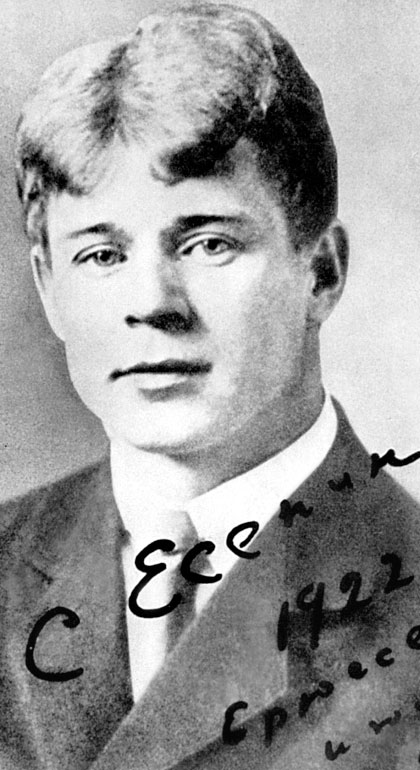 2015Пояснительная записка.Творчество Сергея Есенина, неповторимо яркое и глубокое, прочно вошло в советскую, русскую литературу и пользуется огромным успехом у многочисленных почитателей. Бунтарь и тонкий аналитик, сын своей эпохи, певец Руси, хулиган и автор исповедальных строк, Сергей Есенин – поэт, без которого мы не можем обойтись, самый любимый в России, подлинно народный.Внеклассное мероприятие было проведено в рамках Года Литературы в России для учащихся 7-9 классов.Цель: - способствовать расширению интереса к жизни и творчеству Сергея Есенина.Ожидаемые результаты: расширение кругозора учащихся, знаний их о жизни и творческой биографии С. Есенина. Перечень литературы для обучающихся и педагогов: сборники стихотворений Сергея Есенина, статьи из журналов и газет о Сергее  Есенине, Интернет.Оборудование:  литературные газеты, подготовленные учащимися, книжная выставка, музыкальный центр, песни на стихи Сергея Есенина.Ход мероприятия В этом году мы отмечаем 120-летие со дня рождения гениального поэта России  XX века - Сергея Александровича Есенина.       Сергей Есенин родился 3 октября 1895 года в селе Константиново Рязанской губернии.       Гениальный поэт всегда современен. Стихи С.Есенина близки нам, нашему времени. Они затрагивают самые насущные, самые коренные проблемы нашего времени. Каких бы вопросов мы ни коснулись, убеждаемся, что о многих из них мучительно размышлял С.Есенин, тревожно вглядываясь со светлой надеждой и верой в будущее России.       Кто сегодня не знает его стихов, впервые прозвучавших в русской поэзии ещё в начале 20-х годов XX века? Это стихи о деревенской жизни, революции, любви, природе.       Для С.Есенина природа – это вечная красота и вечная гармония мира. Именно стихи о природе и о любви благотворно воздействуют на нас.       С горячим чувством любви писал поэт о родной природе. И эта любовь была тем сильна, чем печальнее и безрадостнее были картины бескрайних российских просторов, бесконечных дорог, затерянных деревень.Прошу внимания. Стихотворение Сергея Есенина «Запели тесаные дроги...» прозвучит  исполнении Елизаветы Каневой.                                      Запели тесаные дроги...Запели тесаные дроги,Бегут равнины и кусты.Опять часовни на дорогеИ поминальные кресты.Опять я теплой грустью боленОт овсяного ветерка,И на известку колоколенНевольно крестится рука.О Русь, малиновое полеИ синь, упавшая в реку,Люблю до радости и болиТвою озерную тоску.Холодной скорби не измерить,Ты на туманном берегу.Но не любить тебя, не верить —Я научиться не могу.И не отдам я эти цепи,И не расстанусь с долгим сном,Когда звенят родные степиМолитвословным ковылем.       Природа у Сергея Есенина многокрасочна, многоцветна, полна животворящих внутренних сил. Она дышит, действует, живёт: «Распоясала зарница в пенных струях поясок» или «Вяжут кружева над лесом в жёлтой пене облака». А также природа звенящая, шумная: «Поёт зима – аукает».       Его пейзажи обладают и более широкой значимостью. Они передают ощущение благоговения поэта перед её нетленной красотой.Послушаем Анну Каневу. Стихотворение «Руси».                                           РусиТебе одной плету венок,Цветами сыплю стежку серую.О Русь, покойный уголок,Тебя люблю, тебе и верую.Гляжу в простор твоих полей,Ты вся — далекая и близкая.Сродни мне посвист журавлейИ не чужда тропинка склизкая.Цветет болотная купель,Куга зовет к вечерне длительной,И по кустам звенит капельРосы холодной и целительной.И хоть сгоняет твой туманПоток ветров, крылато дующих,Но вся ты — смирна и ливанВолхвов, потайственно волхвующих.Популярности стихотворений С.Есенина способствовало их плавное ритмическое течение, простой язык, отсутствие словесной и образной затруднённости.       Сам дух есенинской лирики близок к народной песенной стихии. Лирические произведения С.Есенина написаны как песни и легко были положены на музыку. Даже он сам часто называл свои стихотворения «песнями» («Песнь о хлебе», «Песнь о собаке» и другие).       Больше всего С.Есенин любил русские песни. Он заставлял петь всех приходивших к нему. Есенин понимал песню, чувствовал её как-то по-своему, поэтому напевность - ещё одна особенность есенинской лирики.       Его стихи были положены на музыку многими композиторами:               Г. Левдокимовым, Е. Поповым, Г. Пономаренко, Мартемьяновым и другими.       На музыку были положены даже самые ранние стихи «Вот уж вечер» (музыка Г.Левдокимова) и «Выткался на озере алый свет зари» (музыка Г. Пономаренко), которые сейчас прозвучат.(звучат аудиозаписи песен)       В Есенинской поэзии родной край предстаёт расцвеченным в яркие и разнообразные краски. Он видит и «черёмуховую вьюгу», и «багряную метель», и как «на поляне клён танцует пьяный». Стихотворение «Слышишь – сани мчатся» в исполнении Валерии Тайбарей.Слышишь — мчатся сани, слышишь — сани мчатся.Хорошо с любимой в поле затеряться.Ветерок веселый робок и застенчив,По равнине голой катится бубенчик.Эх вы, сани, сани! Конь ты мой буланый!Где-то на поляне клен танцует пьяный.Мы к нему подъедем, спросим — что такое?И станцуем вместе под тальянку трое.       Есенин часто обращается к образу клёна. Но теперь поэтом владеет не радость, а горькое чувство утраченной молодости, ощущения увядания. Яркий летний пейзаж сменяется картиной ледяной зимы…Стихотворение «Клен ты мой опавший» в исполнении Анны Тайбарей.Клен ты мой опавший, клен заледенелый,Что стоишь нагнувшись под метелью белой?Или что увидел? Или что услышал?Словно за деревню погулять ты вышел.И, как пьяный сторож, выйдя на дорогу,Утонул в сугробе, приморозил ногу.Ах, и сам я нынче чтой-то стал нестойкий,Не дойду до дома с дружеской попойки.Там вон встретил вербу, там сосну приметил,Распевал им песни под метель о лете.Сам себе казался я таким же кленом,Только не опавшим, а вовсю зеленым.И, утратив скромность, одуревши в доску,Как жену чужую, обнимал березку.Аудиозапись песни «Сыпь, тальянка, звонко…»  (музыка В. Мигалина)            Выражение глубоких человеческих чувств через картины природы – самая характерная особенность есенинской лирики. Даже когда поэт живёт в городе и не видит родного пейзажа, всё же именно картины природы выражают его внутреннее состояние. Так, например, прошлое, настоящее, грустные думы о будущем – всё это сливается в единую картину осени.Стихотворение «Отговорила роща золотая» в исполнении Владислава Абраменко.Отговорила роща золотаяБерезовым, веселым языком,И журавли, печально пролетая,Уж не жалеют больше ни о ком.Кого жалеть? Ведь каждый в мире странник —Пройдет, зайдет и вновь оставит дом.О всех ушедших грезит коноплянникС широким месяцем над голубым прудом.Стою один среди равнины голой,А журавлей относит ветер в даль,Я полон дум о юности веселой,Но ничего в прошедшем мне не жаль.Не жаль мне лет, растраченных напрасно,Не жаль души сиреневую цветь.В саду горит костер рябины красной,Но никого не может он согреть.Не обгорят рябиновые кисти,От желтизны не пропадет трава.Как дерево роняет тихо листья,Так я роняю грустные слова.И если время, ветром разметая,Сгребет их все в один ненужный ком...Скажите так... что роща золотаяОтговорила милым языком.        Очень часто С.Есенин передаёт настроение через изображение родных мест, когда-то близких и любимых, которые с годами теряют былые красоты, не вызывают прежнего интереса, кажутся чужими и незнакомыми. Те перемены, которые видит поэт, ещё сильнее подчёркивают неумолимое течение времени, навсегда ушедшую молодость, порождают настроение, выраженное словами:                       О, моя утраченная свежесть,Буйство глаз и половодье чувств!Стихотворение  «Не жалею, не зову, не плачу» в исполнении Анны КузьмичевойНе жалею, не зову, не плачу,Все пройдет, как с белых яблонь дым.Увяданья золотом охваченный,Я не буду больше молодым.Ты теперь не так уж будешь биться,Сердце, тронутое холодком,И страна березового ситцаНе заманит шляться босиком.Дух бродяжий! ты все реже, режеРасшевеливаешь пламень уст.О, моя утраченная свежесть,Буйство глаз и половодье чувств.Я теперь скупее стал в желаньях,Жизнь моя! иль ты приснилась мне?Словно я весенней гулкой раньюПроскакал на розовом коне.Все мы, все мы в этом мире тленны,Тихо льется с кленов листьев медь...Будь же ты вовек благословенно,Что пришло процвесть и умереть.       Неумолимо движение времени. Одно поколение сменяет другое… Движется, живёт своими законами мир поэзии – Вселенная души человечества. Беспрерывно нарождаются и вспыхивают в этом чудесном мире новые поэтические звёзды и звёздочки. Одни сгорают и навсегда затухают ещё при жизни их «хозяина», свет души от других доходит к нам на протяжении десятилетий, и лишь немногие, очень немногие согревают народную «живую душу» в веках, разгораясь со временем всё ярче и ярче. Имя одной их таких прекраснейших лучезарных звёзд в бессмертном поэтическом созвездии России -  Сергей Есенин. Оно – вечно…